Številka: 410-184/2018-13Datum:   9. 3. 2020OBČINA IZOLA – COMUNE DI ISOLA OBČINSKI SVET Zadeva: Predlog za obravnavo na seji Občinskega sveta Občine Izola Pripravila: Milka Bauer, višji svetovalec za področje kulture, športa in dejavnosti mladihPoročevalec: Marina Hrs, direktorica javnega zavoda Mestna knjižnica IzolaNaslov:  Letno poročilo javnega zavoda Mestna knjižnica Izola za leto 2019Priloge: 1. Obrazložitev Letnega poročila JZ MKI za leto 2019 (priloga I) 2. Predlog sklepa (priloga II) 3. Letno poročilo JZ MKI za leto 2019 (priloga III) priloga ILetno poročilo javnega zavoda Mestna knjižnica Izola za leto 2019Občina Izola je ustanoviteljica javnega zavoda Mestna knjižnica Izola. Ustanovitveni akt je Odlok o ustanovitvi javnega zavoda Mestna knjižnica Izola (Uradne objave Občine Izola, št. 9/17 – UPB).Javni zavod Mestna knjižnica Izola je v skladu z 20. členom ustanovitvenega akta predložil Občinskemu svetu Občine Izola v obravnavo in sprejem v vednost Letno poročilo javnega zavoda Mestna knjižnica Izola za leto 2019, ki ga dostavljamo v prilogi. Letno poročilo javnega zavoda Mestna knjižnica Izola za leto 2019 je svet javnega zavoda  obravnaval in sprejel na 7. redni seji sveta javnega zavoda dne 27.2.2020.Članom Občinskega sveta predlagam, da Letno poročilo javnega zavoda Mestna knjižnica Izola za leto 2019 obravnavajo in sprejmejo v vednost v predloženi vsebini. Priloga II – predlog Številka: 410-184/2018Datum:   Na podlagi  29. člena Zakona o lokalni samoupravi (Uradni list RS, št. 94/07 – uradno prečiščeno besedilo, 76/08, 79/09, 51/10, 40/12 – ZUJF, 14/15 – ZUUJFO, 11/18 – ZSPDSLS-1 in 30/18), 20. člena Odloka o ustanovitvi javnega zavoda Mestna knjižnica Izola (Uradne objave Občine Izola, št. 9/17 - uradno prečiščeno besedilo) in 30. člena Statuta Občine Izola (Uradne objave Občine Izola, št. 5/18 - uradno prečiščeno besedilo) je Občinski svet Občine Izola na svoji ______ redni seji, dne _______ sprejel naslednjiS  K  L  E  P1.Občinski svet Občine Izola je obravnaval Letno poročilo javnega zavoda Mestna knjižnica Izola za leto 2019 in ga sprejel v vednost.2.Sklep velja takoj.Sklep prejmejo:Mestna knjižnica Izola, Ulica Osvobodilne fronte 15, 6310 Izola;Urad za družbene dejavnosti.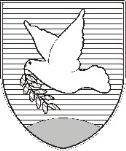 OBČINA IZOLA – COMUNE DI ISOLAžupan – IL SINDACO Sončno nabrežje 8 – Riva del Sole 86310 Izola – IsolaTel: 05 66 00 100E-mail: posta.oizola@izola.siWeb: http://www.izola.si/Pripravila:Milka BauerVišji svetovalec za področjekulture, športa in dejavnosti mladihKristina ZelićPodsekretar – Vodja UDDDanilo MarkočičŽupanOBČINA IZOLA – COMUNE DI ISOLAOBČINSKI SVET – CONSIGLIO COMUNALESončno nabrežje 8 – Riva del Sole 86310 Izola – IsolaTel: 05 66 00 100E-mail: posta.oizola@izola.siWeb: http://www.izola.si/Ž u p a n Danilo MARKOČIČ